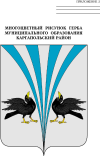 Российская ФедерацияКурганская областьДума Каргапольского муниципального округаР Е Ш Е Н И Еот  16.05.2023 г. № 305р.п. КаргапольеО внесении изменений в решение Думы Каргапольского муниципального округа от 25.080.2022 г. № 132 «Об официальных символах муниципального образования Каргапольского муниципального округа Курганской области»В соответствии со статьями 9, 17 Федерального закона от 06.10.2003 года № 131-ФЗ «Об общих принципах организации местного самоуправления в Российской Федерации», Уставом Каргапольского муниципального округа Курганской области, Дума Каргапольского муниципального округа  РЕШИЛА:1. Внести в Положение «О гербе муниципального образования Каргапольский муниципальный округ Курганской области», утвержденного приложением  1 к решению Думы Каргапольского муниципального округа от 25.08.2022г. № 132 «Об официальных символах муниципального образования Каргапольского муниципального округа Курганской области» следующее изменение:1.1. абзац 2 пункта 17 читать в новой редакции: «При одновременном размещении чётного числа гербов (но более двух), Государственный герб Российской Федерации располагается левее центра (если стоять к ним лицом). Справа от Государственного герба Российской Федерации располагается герб Курганской области, слева от Государственного герба Российской Федерации располагается герб Каргапольского муниципального округа; справа от герба Курганской области располагается герб иного муниципального образования, общественного объединения, либо предприятия, учреждения или организации.»1.2. пункт 18 читать в новой редакции: «При одновременном размещении Государственного герба Российской Федерации, гербов Курганской области и Каргапольского муниципального округа, Государственный герб Российской Федерации располагается в центре. Слева от Государственного герба Российской Федерации располагается герб Курганской области, справа от Государственного герба Российской Федерации располагается герб Каргапольского муниципального округа (если стоять к ним лицом).При одновременном размещении нечётного числа гербов (но более трёх), Государственный герб Российской Федерации располагается в центре (если стоять к ним лицом).»2. Внести в Положение «О флаге муниципального образования Каргапольский муниципальный округ Курганской области», утвержденного приложением  2 к решению Думы Каргапольского муниципального округа от 25.08.2022г. № 132 «Об официальных символах муниципального образования Каргапольского муниципального округа Курганской области» следующее изменение:2.1. абзац 2 пункта 17 читать в новой редакции: «При одновременном подъеме (размещении) чётного числа флагов (но более двух), Государственный флаг Российской Федерации располагается левее центра (если стоять к флагам лицом). Справа от Государственного флага Российской Федерации располагается флаг Курганской области, слева от Государственного флага Российской Федерации располагается флаг Каргапольского муниципального округа; справа от флага Курганской области располагается флаг иного муниципального образования, общественного объединения, либо предприятия, учреждения или организации.»2.2. пункт 18 читать в новой редакции: «При одновременном подъёме (размещении) Государственного флага Российской Федерации, флагов Курганской области и Каргапольского муниципального округа, Государственный флаг Российской Федерации располагается в центре. Слева от Государственного флага Российской Федерации располагается флаг Курганской области, справа от Государственного флага Российской Федерации располагается флаг Каргапольского муниципального округа (если стоять к флагам лицом).При одновременном подъёме (размещении) нечётного числа флагов (но более трех), Государственный флаг Российской Федерации располагается в центре (если стоять к флагам лицом).»3. Внести в решение Думы Каргапольского муниципального округа от 25.080.2022 г. № 132 «Об официальных символах муниципального образования Каргапольского муниципального округа Курганской области» следующее изменение:3.1. пункт 6 решения в новой редакции: «Настоящее решение вступает в силу после его подписания.»4. Настоящее решение вступает в силу после его подписания.5. Опубликовать настоящее решение в информационном листке «Вестник  Каргапольского муниципального округа» и разместить на официальном сайте Каргапольского муниципального округа в информационно-телекоммуникационной сети «Интернет».6. Контроль за исполнением настоящего решения возложить на председателя Думы Каргапольского муниципального округа Курганской области.Председатель ДумыКаргапольского муниципального округа			    	 	Е.В. Кучин	Глава Каргапольского муниципального округа                                             	Е.Е. Ленков